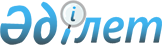 Азаматтық қызметшілер болып табылатын және Рудный қаласының Перцев ауылында жұмыс істейтін денсаулық сақтау саласындағы мамандарға жоғарылатылған лауазымдық айлықақылар мен тарифтiк мөлшерлемелерді белгілеу туралыҚостанай облысы Рудный қаласы мәслихатының 2021 жылғы 15 наурыздағы № 22 шешімі. Қостанай облысының Әділет департаментінде 2021 жылғы 18 наурызда № 9822 болып тіркелді
      2015 жылғы 23 қарашадағы Қазақстан Республикасы Еңбек кодексінің 139-бабы 9-тармағына, "Қазақстан Республикасындағы жергілікті мемлекеттік басқару және өзін-өзі басқару туралы" 2001 жылғы 23 қаңтардағы Қазақстан Республикасы Заңының 6-бабына сәйкес мәслихат ШЕШІМ ҚАБЫЛДАДЫ:
      1. Азаматтық қызметшілер болып табылатын және Перцев ауылында жұмыс істейтін денсаулық сақтау саласындағы мамандарға қызметтің осы түрлерімен қалалық жағдайда айналысатын азаматтық қызметшілердің айлықақыларымен және мөлшерлемелерімен салыстырғанда жиырма бес пайызға жоғарылатылған лауазымдық айлықақылар мен тарифтік мөлшерлемелер белгіленсін.
      2. Мәслихаттың "Азаматтық қызметшілер болып табылатын және Рудный қаласының Перцев ауылында жұмыс істейтін денсаулық сақтау, білім беру саласындағы мамандарға жоғарылатылған лауазымдық айлықақылар мен тарифтiк мөлшерлемелерді белгілеу туралы" 2019 жылғы 20 тамыздағы № 399 шешімінің (2019 жылғы 26 тамызда Қазақстан Республикасы нормативтік құқықтық актілерінің эталондық бақылау банкінде жарияланған, Нормативтік құқықтық актілерді мемлекеттік тіркеу тізілімінде № 8636 болып тіркелген) күші жойылды деп танылсын.
      3. Осы шешім алғашқы ресми жарияланған күнінен кейін күнтізбелік он күн өткен соң қолданысқа енгізіледі.
					© 2012. Қазақстан Республикасы Әділет министрлігінің «Қазақстан Республикасының Заңнама және құқықтық ақпарат институты» ШЖҚ РМК
				
      Қалалық мәслихаттың кезектен тыс сессиясының төрайымы 

К. Аманова

      Қалалық мәслихат хатшысы 

С. Байгужин
